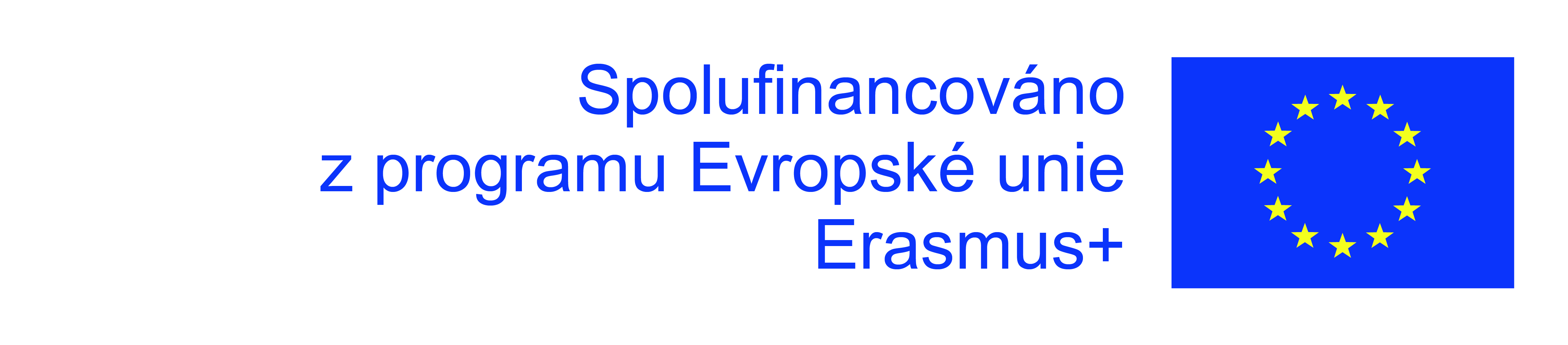 Anna Danihelková, Mirage, AnglieNa stáži jsem byla v Anglii ve městě, které se jmenuje Portsmouth, byla jsem tam na 4 týdny. Na stáž jsem se dostala přes mojí školu OA Praha a Erasmu+.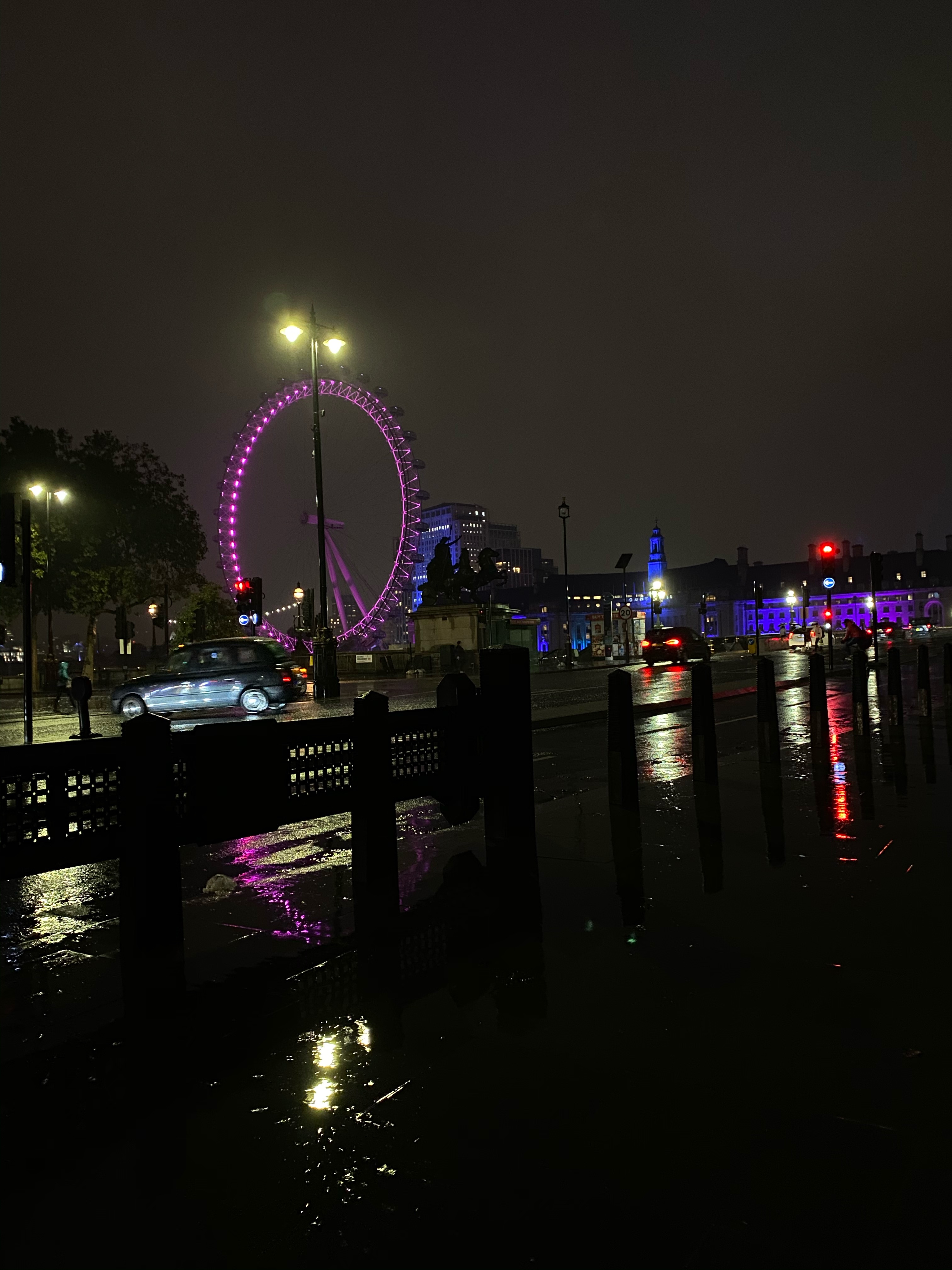 Pracovala jsem v obchodě MIRAGE, což je obchod se značkovým oblečením. Prodávají se tam nejrůznější známé značky, ale také jejich ''anglické'' značkové oblečení a boty. Moje hlavní náplň práce byl servis zákazníkům, když potřebovali najít správnou velikost nebo s čímkoliv pomoc. Také jsem rovnala oblečení podle velikostí, vymýšlela jsem outfity pro figuríny a oblékala je, nosila oblečení nebo boty do skladu, a když byla potřeba, nebo mě posílali mě na jejich druhou pobočku pro jiné zboží. Díky stáži jsem se dozvěděla, jak to funguje v obchodě s oblečením, co všechno se tam musí dělat, jak se přijímají nové objednávky, jak správně komunikovat se zákazníky. Zároveň jsem se naučila být samostatná a dělat věci sama za sebe a neptat se furt, co a jak mám dělat, s tím jde měla na začátku stáže problém. Nejvíce mi stáž 'pomohla se rozmluvit v anglickém jazyce, dříve jsem měla blok v mluvení, ale díky mé práci jsem zjistila, že nemáte na výběr a že s nimi musíte mluvit.Bydlela jsem v klasickém anglickém domku, který měli manželé, spolu s nimi tam žila jejich dcera a její přítel. Všichni byli moc hodní a vždycky se vším pomohli. Oba manželé pracovali, jen náhradní máma byla občas na home office. Ke snídani je většinou na výběr tousty nebo cereálie, obědy jsem si dávala někde jinde, a večeře byly výborné.Ve volném čase jsme většinou chodili s kamarády do nákupních center, ale také jsme byli na Isle of wight a také jsme si udělali na víkend výlet do Londýna. Díky Erasmu jsme nemuseli platit ze svého vůbec nic, jelikož jsme měli hrazené ubytovaní, stravování, hromadnou jízdní dopravu, letenky a také jsme dostali kapesné na pokrytí potřebných výdajů.Jsem moc ráda, že jsem se mohla stáže v Anglii zúčastnit. Byla to skvělá nová zkušenost. Můj největší úspěch ze stáže je to, že jsem si dokázala, že se sama o sebe dokážu postarat a že dokážu žít někde jinde, než v doma. 